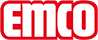 emco Bauemco MARSCHALL Original Large con inserto di feltro e profilo raschiante 522 SLRKtipo522 SLRKtrafficomolto frequenteprofilo portanteTelaio di supporto rinforzato realizzato in alluminio rigido con isolamento fonoassorbente sul lato inferioreColore del profilo di supportoStandard anodizzato naturale. Colori anodizzati con sovrapprezzo: EV3 oro, C33 bronzo medio, C35 nero oppure C31 acciaio inoxaltezza appr. (mm)22Superficie di calpestiostrisce di feltro di agugliato incassate, robuste e resistenti alle intemperie con profili raschianti montati tra i profili.distanza profili standard ca. (mm)5 , distanziatore di gommasistemi di porte automatichePorte girevoli disponibili da 3 mm secondo DIN EN 16005colorigrigio chiaro n° 220antracite n° 200rosso n° 305marrone n° 485sabbia n° 430reazione al fuocoReazione al fuoco Cfl-s1 dell’inserto secondo EN 13501 disponibile su richiesta (con sovrapprezzo).collegamentocon cavo di acciaio rivestito di plasticagaranzia4 anni di garanziaLe condizioni di garanzia sono disponibili all’indirizzo:Inserto certificato secondo la procedura TÜV PROFiCERT- product Interior (standard)Regolamento francese COVLEED v4 (fuori dal Nord America)BREEAM Livello esemplareRegolamento belga VOCAgBB (Comitato per la valutazione della salute dei prodotti da costruzione)MVV TB Appendice 8, 9 / ABGMucchio di materiale100% PP (polipropilene)Solidità del colore alla luce artificiale ISO 105-B02buono 6Solidità del colore allo sfregamento ISO 105 X12buono 4Solidità del colore all'acqua ISO 105 E01buono 5DimensioniLarghezza del tappeto:.........................mm (lunghezza asta)Profondità del tappeto:.........................mm (direzione di marcia)contattoFabrizio Sollima Country Manager Tel. 0039-3358304784 f.sollima@emco-italia.com www.emco-bau.com